Reshma | reshma.383272@2freemail.com 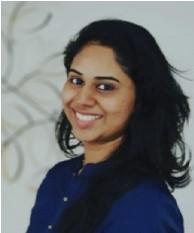 B-Tech | Project Co-ordinatorKeralaA proactive person who is flexible and adaptable to the given working environmentAn enthusiastic personality to explore new fields of profession to improve the skills and knowledge and to give out the best for the firmAn honest person with technical competency to perform tasks using known skills and by improving itA person with determination and persistence to achieve the given target on time by hard work, dedication and co-ordinationCareer aspiration: I would like to be an integral part of a rapidly growing dynamic company that has plans for an ambitious growth and development in every aspect.Employment History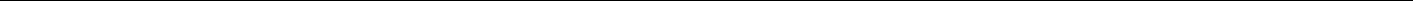 Techs India company (ISO 9001-2008 certified) (July 2016-April 2017)Project coordinatorResponsibilities:To coordinate different projects in planning, estimating, manufacturing and delivering of productsChecking of different projects available online and participating in E-tender for versatile works in different placesMaintaining healthy relationship with the companies in contact, finding and contacting new companiesCo-ordinating and arranging workers for the execution of the project in within or before the given time spanPlanning and executing time schedules, list of workers and their duties for achieving the targetActs as a mediator between the manager and workers to convey the thoughts, problems and opinions in a healthy mannerKey achievements during this period:Coordination of the project 'Fabrication of underground tanks for Indian Oil co-orporation’, EroorPlanning and co-ordination of the project 'Petrol and diesel pipe line works for ships at Cochin Shipyard Limited', ErnakulamCoordination of the Penstock replacement at Panniyar Hydroproject, Idukki (Government undertaken)Coordination of large tank works at FACT, Ernakulam (Government undertaken)St. John’s Visitation Public School (May 2017-March 2018)Head of Information Technology departmentCo-ordinationEvent managementTeachingResponsibilities:To provide opportunities for students to access and use current technology, resources and information to solve problemsTo attend and participate in faculty meetings and other assigned meetings and activities according to the managementTo prepare and maintain course filesTo work collaboratively with other professionals and staff in the extra-curricular activitiesTo carry out any other related duties assigned by the managementTo plan and prepare appropriately the assigned courses and lecturesKey achievements during this periodStaff head of the department from September 2017 to March 2018Part of admission desk for the recruitment of the students.Head of the arts and sports committee during the academic year 2017-2018Trained every teacher to be IT literate for doing their duties and responsibilitiesTrained students to make use of new technologies for their growth and personal developmentAcademic Qualification2012-2016: B-Tech in Electronics and Communication Engineering (62 %), Albertian Institute of Science and Technology, Ernakulam, Kerala.Key achievements during this period:Coordinator of PANACEA 2K14 and 2K15 (Inter-College Electronics Quiz Competition)Coordinator of college radio AISAT Livewire 90.3Attended workshop on ORCAD and PSPICE Quest innovative solutionsPerformed projects on energy consumption control system & transmission of data in 4GParticipated in industrial training at BSNL Bhavan, Ernakulam; Doordarshan Kendra, Mysore; All India Radio, Mysore; and KELTRON, Aroor2010-2012:  Higher  Secondary  Examination(  75  %),  St.  Ann’s  English  Medium  HigherSecondary School, Ernakulam, Kerala2010:  Secondary  School  Leaving  Certificate(87  %),  St.  Ann’s  English medium  HigherSecondary School, Ernakulam, KeralaTechnical SkillsMS Office: Word, Excel, PowerPointProgramming language C, C++PSPICEORCADHTMLArea of ExpertiseAdaptability to versatile environmentSelf-motivated to perform outstanding workEnthusiastic in learning new things and to strive for greater successProactive in discovering inventive methods of being productive for the organizationAutonomous to work schedule and creative executionsPersonal DetailsDate of birth: 09-11-1994Age: 23Gender: FemaleLinguistic proficiency: English, Malayalam, HindiVisa Details: Visiting Visa I hereby declare that the above furnished information is true to the best of my knowledge.